Sample Assessment Tasks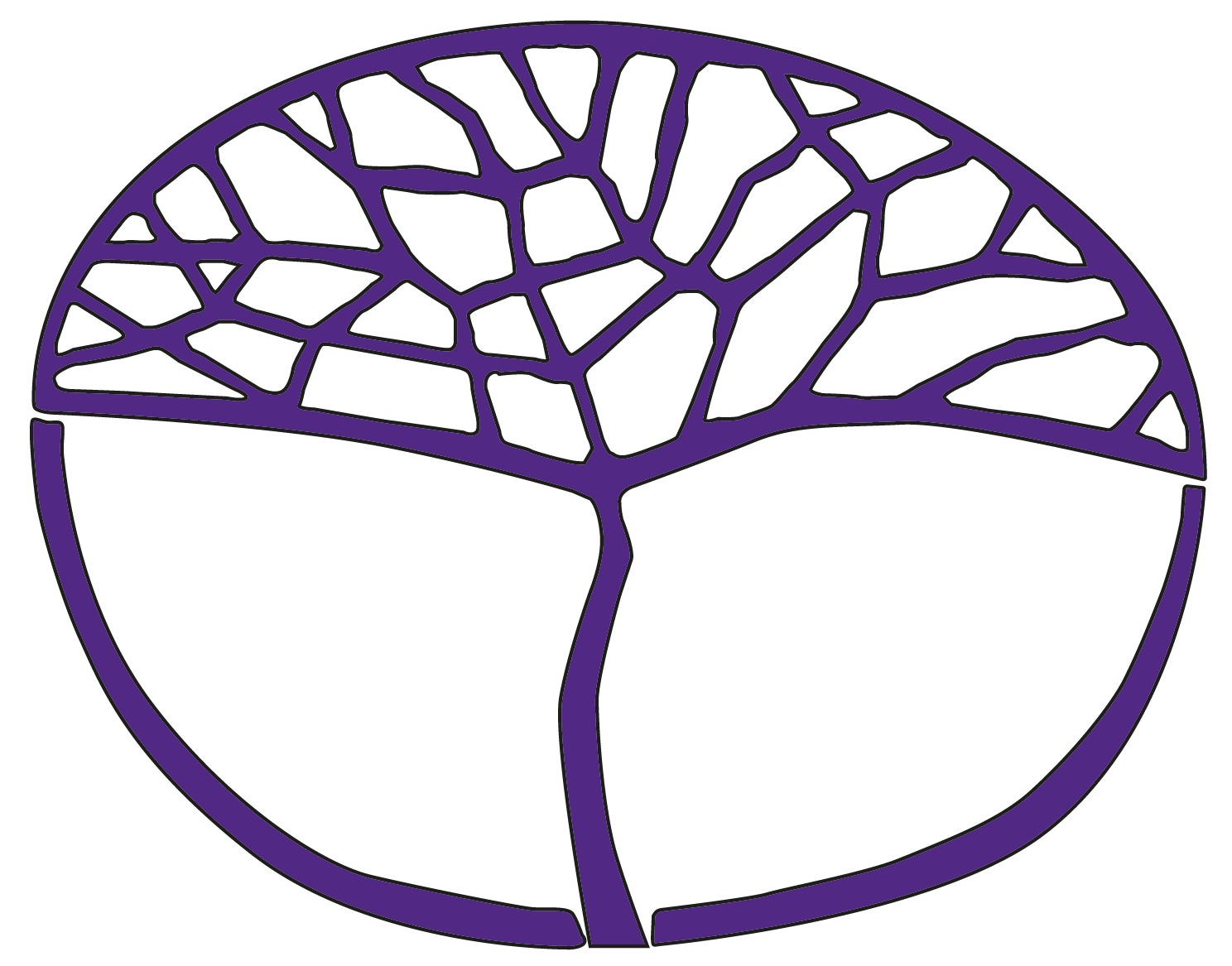 Philosophy and EthicsATAR Year 11Copyright© School Curriculum and Standards Authority, 2014This document – apart from any third party copyright material contained in it – may be freely copied, or communicated on an intranet, for non-commercial purposes in educational institutions, provided that the School Curriculum and Standards Authority is acknowledged as the copyright owner, and that the Authority’s moral rights are not infringed.Copying or communication for any other purpose can be done only within the terms of the Copyright Act 1968 or with prior written permission of the School Curriculum and Standards Authority. Copying or communication of any third party copyright material can be done only within the terms of the Copyright Act 1968 or with permission of the copyright owners.Any content in this document that has been derived from the Australian Curriculum may be used under the terms of the Creative Commons Attribution-NonCommercial 3.0 Australia licenceDisclaimerAny resources such as texts, websites and so on that may be referred to in this document are provided as examples of resources that teachers can use to support their learning programs. Their inclusion does not imply that they are mandatory or that they are the only resources relevant to the course.Sample assessment taskPhilosophy and Ethics – ATAR Year 11Task 6 – Unit 2Assessment type: Critical reasoningConditionsTime for the task: 50 minutes under standard test conditionsAnswer all questions in the space providedTotal marks:	30Task weighting:	10% of the school mark for this pair of units________________________________________________________________________________________________________Identify the premise, inference indicator and conclusion in the following argument. 	(3 marks)The game cannot be played when conditions are unsafe. Thus, the game must be postponed.The premise is: ____________________________________________________________________The inference indicator is: ____________________________________________________________The conclusion is: __________________________________________________________________Classify each of the following sentences as description, explanation or argument.	(3 marks)What is the technical name for the following form of reasoning? 	(1 mark)	If the lights are out, then it will probably be dark. The lights are out, so it will probably be dark.	_________________________________________________________________________________What is the technical name for the following formal fallacy?		(1 mark)	If the blue hat does not fit properly on your head then you should try the red hat. The blue hat does fit properly on your head; therefore you should not try the red hat.	_________________________________________________________________________________Is the following inference an example of inductive or deductive reasoning?	(1 mark) Every time I go to the restaurant the waiter with the long hair is rude to me. The waiter with the long hair will be rude to me tonight, as I am going to the restaurant once again.	_________________________________________________________________________________What is the technical name for the following form of reasoning?	(1 mark) 	If, as some suggest, the human population of our planet is becoming increasingly unsustainable, we will face serious problems in the future. The reality, unfortunately, is that the human population is becoming increasingly unsustainable and, as a consequence of this, we will face serious problems in the future.	_________________________________________________________________________________Is the following inference an example of inductive or deductive reasoning?	(1 mark)	Old people are grumpier than young people. My brother is older than me, so his grumpiness can be attributed to his age.	_________________________________________________________________________________What is the technical name for the following formal fallacy? 	(1 mark)	If this car is going to win the race, then an experienced driver must be behind the wheel. This car is going to win the race, as an experienced driver is behind the wheel.	_________________________________________________________________________________Is the following inference an example of inductive or deductive reasoning?	(1 mark)	Rabbits are ferocious beasts. My neighbour recently bought a pet rabbit, which now lives in a cage in his garden. This means there is a ferocious beast living next door to me.	_________________________________________________________________________________What is the technical name for the following formal fallacy? 	(1 mark) 	If my daughter wishes to travel abroad, then she must immunise herself against the risk of disease. My daughter has immunised herself from the risk of disease, so clearly she wishes to travel abroad.	_________________________________________________________________________________What is the technical name for the following form of reasoning?	(1 mark) 	If it were true that the Loch Ness monster existed, then locals would be cautious about swimming in the Loch. As it happens, locals happily swim in the Loch, and this goes to show that the existence of the Loch Ness monster is a myth.	_________________________________________________________________________________What is the technical name for the following formal fallacy?	(1 mark) 	If the present situation concerns you, then the future situation will fill you with dread. The present situation does not concern you, so you will not be filled with dread by the future situation.	_________________________________________________________________________________Explain why the following is a fallacious argument. In your explanation, name the fallacy.	(2 marks) 	It is clear that little green men do not live on Mars, as there is no evidence to suggest that this is the case.____________________________________________________________________________________________________________________________________________________________________________________________________________________________________________________________________________________________________________________________________Explain why the following is a fallacious argument. In your explanation, name the fallacy.	(2 marks) 	Being paid in potatoes is better than nothing, but nothing beats being paid in money. Therefore, being paid in potatoes beats being paid in money.____________________________________________________________________________________________________________________________________________________________________________________________________________________________________________________________________________________________________________________________________Explain why the following is a fallacious argument. In your explanation, name the fallacy.	(2 marks) 	I spent six years in the infantry and my experience means I am uniquely placed to succeed in the tactical challenges facing anyone who plays chess.____________________________________________________________________________________________________________________________________________________________________________________________________________________________________________________________________________________________________________________________________Explain why the following is a fallacious argument. In your explanation, name the fallacy.	(2 marks)	Each weekend, for the past three weeks, I have fished in the river with no success. This leads me to conclude that there are no fish in the river.____________________________________________________________________________________________________________________________________________________________________________________________________________________________________________________________________________________________________________________________________17. 	Trees come in all shapes and sizes. Flowers come in all shapes and sizes. Animals come in all shapes and sizes. From this, we can conclude there is diversity in nature.	(i)  	Circle one of the following to best describe the strength of the inferential move in the above argument.	(1 mark)	Weak	Moderate	Strong 	Deductively valid(ii)  	Circle one of the following to best describe the cogency of the above argument.	(1 mark) 	Lacking cogency	Moderate cogency	Cogent18.	All senior students eat at least one banana per week. Unlike certain foods, bananas are nutritional for humans. Consequently, all senior students benefit from banana consumption.(i)  	Circle one of the following to best describe the strength of the inferential move in the above argument.	(1 mark)	Weak	Moderate	Strong 	Deductively valid(ii)  	Circle one of the following to best describe the cogency of the above argument.	(1 mark) 	Lacking cogency	Moderate cogency	Cogent19.	By our very nature, humans are compassionate and loving. For this reason, we should abolish taxation and encourage voluntary contributions in its place.	(i)  	Circle one of the following to best describe the strength of the inferential move in the above argument.	(1 mark)	Weak	Moderate	Strong 	Deductively valid(ii)  	Circle one of the following to best describe the cogency of the above argument.	(1 mark) 	Lacking cogency	Moderate cogency	CogentMarking key for sample assessment task 6 – Unit 2Identify the premise, inference indicator and conclusion in the following argument.	The game cannot be played when conditions are unsafe. Thus, the game must be postponed.Classify each of the following sentences as description, explanation or argument.What is the technical name for the following form of reasoning?	If the lights are out, then it will probably be dark. The lights are out, so it will probably be dark.What is the technical name for the following formal fallacy?	If the blue hat does not fit properly on your head then you should try the red hat. The blue hat does fit properly on your head; therefore you should not try the red hat.Is the following inference an example of inductive or deductive reasoning?	Every time I go to the restaurant the waiter with the long hair is rude to me. The waiter with the long hair will be rude to me tonight as, I am going to the restaurant once again.What is the technical name for the following form of reasoning?	If, as some suggest, the human population of our planet is becoming increasingly unsustainable, we will face serious problems in the future. The reality, unfortunately, is that the human population is becoming increasingly unsustainable and, as a consequence of this, we will face serious problems in the future.Is the following inference an example of inductive or deductive reasoning?  	Old people are grumpier than young people. My brother is older than me, so his grumpiness can be attributed to his age.What is the technical name for the following formal fallacy?	If this car is going to win the race, then an experienced driver must be behind the wheel. This car is going to win the race, as an experienced driver is behind the wheel.Is the following inference an example of inductive or deductive reasoning?	Rabbits are ferocious beasts. My neighbour recently bought a pet rabbit, which now lives in a cage in his garden. This means there is a ferocious beast living next door to me. What is the technical name for the following formal fallacy?	If my daughter wishes to travel abroad, then she must immunise herself against the risk of disease. My daughter has immunised herself from the risk of disease, so clearly she wishes to travel abroad. What is the technical name for the following form of reasoning?	If it were true that the Loch Ness monster existed, then locals would be cautious about swimming in the Loch. As it happens, locals happily swim in the Loch, and this goes to show that the existence of the Loch Ness monster is a myth.What is the technical name for the following formal fallacy?	If the present situation concerns you, then the future situation will fill you with dread. The present situation does not concern you, so you will not be filled with dread by the future situation. Explain why the following is a fallacious argument. In your explanation, name the fallacy.	It is clear that little green men do not live on Mars, as there is no evidence to suggest that this is the case.Explain why the following is a fallacious argument. In your explanation, name the fallacy.	Being paid in potatoes is better than nothing, but nothing beats being paid in money. Therefore, being paid in potatoes beats being paid in money.Explain why the following is a fallacious argument. In your explanation, name the fallacy.	I spent six years in the infantry and my experience means I am uniquely placed to succeed in the tactical challenges facing anyone who plays chess.Explain why the following is a fallacious argument. In your explanation, name the fallacy.	Each weekend, for the past three weeks, I have fished in the river with no success. This leads me to conclude that there are no fish in the river.Trees come in all shapes and sizes. Flowers come in all shapes and sizes. Animals come in all shapes and sizes. From this, we can conclude there is diversity in nature.		(i) 	Circle one of the following to best describe the strength of the inferential move in the argument.	(ii) 	Circle one of the following to best describe the cogency of the argument.All senior students eat at least one banana per week. Unlike certain foods, bananas are nutritional for humans. Consequently, all senior students benefit from banana consumption.(i) 	Circle one of the following to best describe the strength of the inferential move in the argument.(ii) 	Circle one of the following to best describe the cogency of the argument.By our very nature, humans are compassionate and loving. For this reason, we should abolish taxation and encourage voluntary contributions in its place.(i) 	Circle one of the following to best describe the strength of the inferential move in the argument.(ii) 	Circle one of the following to best describe the cogency of the argument.Sample assessment taskPhilosophy and Ethics – ATAR Year 11Task 2 – Unit 1Assessment type: Philosophical analysis and evaluation (extract)Conditions45 minutes in class assessment under test conditionsTotal marks:	20Task weighting:	7.5% of the school mark for this pair of units______________________________________________________________________________________________________Summarise, clarify and critically evaluate the following passage.You will need to:Summarise the argument (i.e. identify the topic and the conclusion/s).	(2 marks)Clarify the core concepts.	(3 marks)Clarify the main arguments (i.e. identify the arguments and clarify the premises and
inferences).	(5 marks)Evaluate the premises (i.e. identify the major premises and evaluate their acceptability
using illustrative examples).	(4 marks)Evaluate the inferences (i.e. identify the inferential moves and evaluate the inferential
strength using illustrative examples).	(4 marks)Assess the overall cogency of the argument.	(2 marks)Marking key for sample assessment task 2 – Unit 1Sample assessment taskPhilosophy and Ethics – ATAR Year 11Task 8 – Unit 2Assessment type: Construction of argumentConditionsPeriod allowed for completion of the task: 2 weeksTwo periods in class and homeworkQuestion and guidelines issued prior to assist student research50 minutes in-class assessment under standard test conditions.  One side of A4 notes are permitted (must be submitted after the in-class assessment).Total marks:	30Task weighting:	10% of the school mark for this pair of units___________________________________________________________________________________________________Choose one of the following propositions and argue for or against the statement.•	Beauty can be measured and categorised.•	Art and craft are two separate things altogether. •	‘Someone will walk on the stage at Carnegie Hall and vomit and someone will call it art’,	Woody Allen.Construct an argument that displays independence of thought, originality, precision, consistency, relevance and cogency.The task will be marked as follows:Criterion 1: Philosophical understandings using philosophical language and concepts	(10 marks)Criterion 2: Philosophical arguments using effective examples and counter-examples	(15 marks)Criterion 3: Clarity and structure	(5 marks)Marking key for sample assessment task 8 – Unit 2Sample assessment taskPhilosophy and Ethics – ATAR Year 11Task 4 – Unit 1Assessment type: Philosophical analysis and evaluation (community of inquiry dialogue)Conditions50 minutes in class under test conditionsTotal marks:	20Task weighting:	7.5% of the school mark for this pair of units________________________________________________________________________________________________________The following dialogue is an excerpt from a classroom community of inquiry.You are required to:summarise	(2 marks)clarify	(6 marks)critically evaluate the contributions of each participant.	(12 marks)Shaun: You can’t perform good actions unless you have good character. Rule-following based on reason is not worth moral praise.Tyson: If you weren’t religious you’d reason about moral questions. Sadly, you are religious so you 
don’t use reason. Morality needs principles and the way to discover them is through reason.Shaun: Following reason without good character can result in evil. If the principle of ‘the greatest happiness for the greatest number’ is blindly applied, it could justify egotistical self-interest. But this can’t be justified, so reason should not be applied blindly.Tyson: Okay. Moral principles won’t lead to good action unless you have good character, so define ‘good character’.Shaun: I define good character as someone who possesses virtues. You know, honesty, justice and compassion, for example.Tyson: Virtues give some help but they don’t really offer any specific guidance on how to act. If someone is thinking of abortion, being honest isn’t going to help them much. Having a principle would.Shaun: It’s foolish to think moral principles tell people how to live. ‘Treat others as you would like to be treated’ can be abused. How I want to be treated is not the same as how you want to be treated because you’re not religious, so moral principles only confuse things when trying to do the right thing. Only good character helps.Tyson: No one has ever been able to prove what good is, so good character doesn’t actually exist!Marking key for sample assessment task 4 – Unit 11.  	The men are all walking in unison because they face punishment if they choose not to.2.  	The men are all walking in unison.3.  	If the men do not walk in unison then they face punishment so they walk in unison.DescriptionMarksPremise: ‘The game cannot be played when conditions are unsafe.’1Inference indicator: ‘Thus,’1Conclusion: ‘The game must be postponed.’1Total3DescriptionMarksSentence 1: explanation1Sentence 2: description1Sentence 3: argument1Total3DescriptionMarksmodus ponens1DescriptionMarksdenying the antecedent1DescriptionMarksinductive reasoning1DescriptionMarksmodus ponens1DescriptionMarksdeductive reasoning1DescriptionMarksaffirming the consequent1DescriptionMarksdeductive reasoning1DescriptionMarksaffirming the consequent1DescriptionMarksmodus tollens1DescriptionMarksdenying the antecedent1DescriptionMarksIdentifies the informal fallacy as argument from ignorance.1Explains that something is not true just because it has not been proven false.1Total2DescriptionMarksIdentifies the informal fallacy as equivocation.NOTE: it is equally correct to identify the example as The Four Term Fallacy or the Fallacy of the Four Terms, which is a special form of equivocation that can occur with formal syllogistic reasoning.1Explains that the use of the term ‘nothing’ employs a different meaning in each premise and so the conclusion does not follow, even though it appears to be deductively valid
e.g. ‘better than nothing’ employs a different meaning of ‘nothing’ from ‘nothing beats’.1Total2DescriptionMarksIdentifies the informal fallacy as argument from irrelevant authority.1Explains that tactical training in a military context does not ensure strategic success when faced with tactical challenges in a board game.1Total2DescriptionMarksIdentifies the informal fallacy as hasty generalisation.1Explains that failing to catch fish over three weekends is not enough time to conclude that the river is empty of fish.1Total2DescriptionMarks(i) 	Identifies the inferential move as deductively valid.1(ii) 	Identifies the argument as cogent.1Total2DescriptionMarks(i) 	Identifies the inferential move as deductively valid.1(ii) 	Identifies the argument as lacking cogency.1Total2DescriptionMarks(i) 	Identifies the inferential move as weak.1(ii) 	Identifies the argument as lacking cogency.1Total2DescriptionMarksCriterion 1: SummaryIdentifies the topic1Identifies the main conclusions1Subtotal 2Criterion 2: Clarification Concepts Concepts Explains core concepts using illustrative examples3Describes core concepts2States core concepts1Subtotal3Arguments Arguments Identifies the arguments in the texts and clarifies the premises and inferences5Identifies the arguments in the texts and clarifies some of the premises and inferences4Identifies the arguments in the texts and refers to some of the premises and inferences3Identifies the arguments in the texts2Identifies an argument or some arguments in the texts1Subtotal 5Criterion 3: Evaluation PremisesPremisesIdentifies the major premises and evaluates their acceptability using illustrative examples4Identifies the major premises and evaluates their acceptability3Identifies the major premises and states their acceptability2Identifies some of the major premises1Subtotal4Inferences Inferences Identifies the inferential moves and evaluates inferential strength using illustrative examples4Identifies the inferential moves and evaluates inferential strength3Identifies the inferential moves and makes some assertions about inferential strength2Identifies some inferential moves1Subtotal4Cogency Cogency Assesses the cogency of the argument based on their evaluation of premise acceptability and inferential strength2Makes assertions about cogency1Subtotal2Total 20DescriptionMarksCriterion 1: Philosophical understandings Criterion 1: Philosophical understandings Demonstrates a critical understanding of philosophical topics relevant to the question and uses sophisticated philosophical language and concepts9–10Demonstrates understanding of philosophical topics relevant to the question and uses appropriate language and concepts7–8Demonstrates an understanding of philosophical topics relevant to the question and uses some appropriate philosophical language and concepts5–6Demonstrates some understanding of philosophical topics relevant to the question3–4Demonstrates a limited understanding of philosophical topics relevant to the question1–2Fails to demonstrate an understanding of philosophical topics relevant to the question0Subtotal 10Criterion 2: Philosophical arguments Criterion 2: Philosophical arguments Constructs a relevant, cogent argument, which demonstrates originality, and a deep understanding of philosophical method (e.g. relies on plausible assumptions, demonstrates logical insight, effectively uses examples and counter-examples where appropriate)14–15Constructs a relevant, cogent argument, which demonstrates a sound understanding of philosophical method12–13Constructs a relevant, moderately cogent argument, which demonstrates some understanding of philosophical method10–11Constructs a relevant, moderately cogent argument (e.g. may contain some errors in reasoning or fails to consider possible objections where appropriate)8–9Constructs a relevant, weak argument (e.g. may make controversial assumptions, beg the question and/or commit some other serious errors of reasoning, such as informal or formal fallacies) 6–7Constructs a weak argument that makes few relevant claims (e.g. commits several serious errors of reasoning, has tenuous/occasional links with the question) 4–5Makes some claims relevant to the question but fails to construct any argument (e.g. merely makes assertions, merely discusses the thoughts of others)2–3No relevant argument (e.g. fails to address the question)0–1Subtotal 15Criterion 3: Clarity and structure Criterion 3: Clarity and structure Writes with structure and clarity (e.g. clarifies key terms, sign-post key steps of the argument, logical ordering of topics)4–5Writes with some structure and some clarity2–3Writing is poorly structured and lacks clarity (e.g. fails to clarify key terms, unclear argument structure)0–1Subtotal 5Total 30Description MarksCriterion 1: Summary Criterion 1: Summary Identifies the main position of the first participant1Identifies the main position of the second participant1Subtotal 2ConceptsConceptsStates philosophical concepts that frame the argument of the first participant1States philosophical concepts that frame the argument of the second participant1ArgumentsArgumentsExplains the arguments using examples2 
(for each participant)Describes the arguments1 
(for each participant)Subtotal6Criterion 3: EvaluationCriterion 3: EvaluationExamplesExamplesExplains the relevance of examples/counter examples of the first participant1Explains the relevance of examples/counter examples of the second participant1PremisesPremisesProvides reasons to justify their stated acceptability of the premises2 
(for each participant)States the acceptability of the premises1 
(for each participant)InferencesInferencesProvides reasons to justify their stated strength of the inferential moves2(for each participant)States the strength of the inferential moves1(for each participant)Cogency Cogency Assesses the cogency of the argument of the first participant1Assesses the cogency of the argument of the second participant1Subtotal 12Total 20